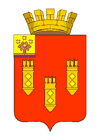 Чувашская РеспубликаАдминистрация города АлатыряОТДЕЛ   ОБРАЗОВАНИЯИ МОЛОДЕЖНОЙ ПОЛИТИКИ     от  01.11.2019 г.                                                                                   на ______________________________Руководителям дошкольных образовательных организаций        Отдел образования и молодёжной политики администрации города Алатыря Чувашской Республики   направляет   письмо Министерства образования и молодёжной политики Чувашской Республики от 30.10.2019 г. №02/13-14312  о безотлагательных мерах по профилактике гриппа, ОРВИ  и внебольничной пневмонии в образовательных организациях  и просит в срок до 11.11.2019 г. составить план и организовать работу  по выполнению перечисленных в письме МО ЧР профилактических мероприятий  в соответствии с санитарно-эпидемиологическими правилами СП 3.1.2.3117-13.                     Начальник  отдела образования и молодёжной политики администрации города Алатыря Чувашской Республики                                                      Ю.В.Чернышевисп.Маркелова В.Т.2-02-15429800 Чувашская Республика,  г.Алатырь, ул.Первомайская,  87, тел. 2-02-25,  2-00-48 